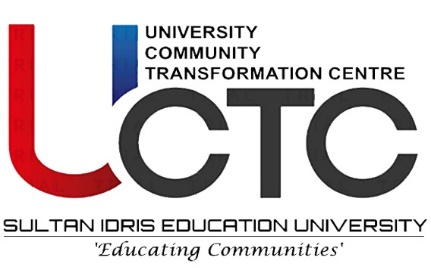 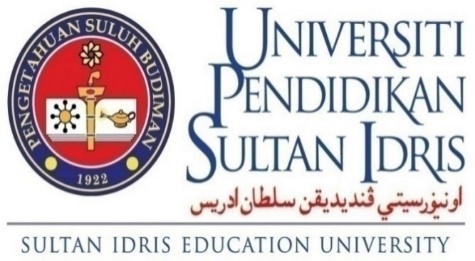 KERTAS KERJA---TAJUK PROGRAM---TARIKH :-TEMPAT :-ANJURAN :-DENGAN KERJASAMAPUSAT TRANSFORMASI KOMUNITI UNIVERSITI&(SEKURANG-KURANGNYA 2 RAKAN KERJASAMA)1.0	 TUJUANKertas kerja ini dikemukakan untuk mendapatkan pertimbangan kelulusan dan sumbangan kewangan daripada Pusat Transformasi Komuniti Universiti, Universiti Pendidikan Sultan Idris.2.0	PENGENALAN	-3.0	 OBJEKTIFProgram yang dirancang mestilah mempunyai kriteria seperti yang dinyatakan seperti berikut:Berimpak tinggiKos perlaksanaan rendahPerlaksanaan pantasKelestarian 4.0 	JUSTIFIKASI-	JENIS ILMU YANG AKAN DIPINDAHKAN	(cth: Ilmu berkaitan Aplikasi/Modifikasi/Teknik/Latihan dsb.)6.0	TARIKH, HARI DAN TEMPAT  PROGRAM :	Tarikh                          :            Hari                             :            Tempat Program          :  TENTATIF PROGRAM30 MAC 2018 (JUMAAT)7.0 PERASMI PROGRAM-8.0 KUMPULAN SASARAN-9.0 RAKAN STRATEGIK/KERJASAMA10. ANGGARAN JUMLAH SUMBANGAN KEWANGAN DAN SUMBANGAN BUKAN KEWANGAN10.0 	JAWATANKUASA PELAKSANA DAN SENARAI TUGASPenasihat PROF. MADYA DR. MOHD. AZLAN BIN NAFIAH (PENGARAH UCTC) (TETAP)Penyelaras -Pengarah Program-Timbalan Pengarah Program-Setiausaha Program-Bendahari Program-Ahli-Ahli Jawatankuasa11.0	ANGGARAN KEWANGANNyatakan secara terperinci anggaran perbelanjaan program beserta kos perbandingan dengan kos konvensional.PENDAPATANPERBELANJAANJUMLAH KESELURUHAN (A)RM  – (B)RM = RM0.0012.0 	KELESTARIANCTH:	Program ini dijangka mampu untuk diteruskan kerana program pendidikan komuniti ini dijalankan secara terancang dan sistematik. Selepas program tamat, kohort pelajar seterusnya boleh memastikan agar pendidikan komuniti ini masih terus berjalan dan memberi manfaat yang berpanjangan buat komuniti tersebut. Setelah beberapa siri/pusingan dilakukan didalam projek ini, adalah mudah untuk melihat potensi projek ini untuk diaplikasikan pada komuniti yang berbeza dari sudut budaya dan geografi.13.0 	PENUTUPPihak kami berharap agar kertas kerja ini mendapat pertimbangan dan kelulusan daripada Pihak UCTC. Selain itu, kami berharap agar program ini mendapat sokongan dan bantuan daripada semua pihak bagi melancarkan perjalanan program. Kerjasama dan pertimbangan daripada semua pihak amat kami hargai dan didahului dengan ucapan terima kasih.Jenis Ilmu Yang Akan DipindahkanHuraianIlmu/TeknologiPerkongsian IlmuPertukaran IlmuPenciptaan Ilmu BaruMASAAKTIVITITEMPAT6.00 PM- Pendaftaran peserta (UiTM - UPSI) di BitarasiswaCheck In penginapanUPSI7.00 PMMakan Malam/Persiapan diriUPSI8.30 PMSesi 1: Slot ‘Meet and Greet’ – UCTC UPSIUPSI9.00 PMSesi 2 : Slot ‘Embrace yourself’ – UCTC UPSIUPSI11.00 PMBersurai UPSIBILRAKAN KERJASAMA*Sila sertakan salinan bukti kerjasama Universiti-Organisasi-Komuniti*sila sertakan lampiran jika lebih dari satuRAKAN KERJASAMA*Sila sertakan salinan bukti kerjasama Universiti-Organisasi-Komuniti*sila sertakan lampiran jika lebih dari satu1.Cth: Majlis Pengurusan Komuniti Kampung (MPKK)Bukti Kerjasama1.Cth: Majlis Pengurusan Komuniti Kampung (MPKK)Surat rasmi/jemputan2.Cth: Syarikat Al Ikhsan Sdn. Bhd.Surat rasmiBILJENIS SUMBANGANPERINCIANNILAI SETARA (RM)1.SUMBANGAN KEWANGANCth:Pembayaran Makan dan minum peserta programRm 2500.002.SUMBANGAN BUKAN KEWANGANCth: Penggunaan DewanKhidmat JuruteknikalPerundingan Kepakaran RM 200/hariRM 150.00RM 100.00BILPENDAPATANRMJUMLAH PENDAPATANBILPERBELANJAAN SUMBANGAN HARGASEUNITKUANTITIJUMLAH/ RM1.Makanan & MinumanPeserta Minum pagiMakan tengahariMinum petangMakan malamRM 4.00 x 1 hariRM 5.00 x 1 hariRM 2.00 x 1 hariRM 5.00 x 1 hari20RM 320.003.Banner programRM 80.001RM 80.00JUMLAH PERBELANJAANJUMLAH PERBELANJAANJUMLAH PERBELANJAANJUMLAH PERBELANJAANRM 400.00KPIPERINCIANTANDA(/)1Melibatkan pusat tanggungjawab (PTj) dalam melaksanakan aktiviti transformasi di bandar dan luar bandar.2Program pemindahan ilmu melibatkan akademi dan mahasiswa/I di sekolah bitara UPSI.3Kerjasama melibatkan industri dalam melaksanakan program tanggungjawab sosial korporat (CSR).4Program bersama komuniti yang melibatkan penggunaan ruang dan kemudahan universiti.5Kerjsama/koordinasi aktivti kesukarelawanan atau kemasyarakatan melibatkan komuniti.6RESQ Tean UPSI7Perlaksanaan projek khas PerakDisediakan oleh :(Diisi oleh s/u program)Setiausaha Program,Universiti Pendidikan Sultan Idris,35900 Tanjong Malim, Perak. Tandatangan: ............................................. Tarikh           : ............................................Disemak oleh :Ulasan :Dekan/ Timbalan Dekan Fakulti(Hal Ehwal pelajar dan Alumni)Universiti Pendidikan Sultan Idris,35900 Tanjong Malim PerakTandatangan: ............................................. Tarikh           : ............................................Disemak dan diperakukan oleh :Ulasan : Encik Mohd Zaiham Izwan bin ZainudinPenolong Pendaftar Kanan,Pusat Transformasi Komuniti Universiti,Universiti Pendidikan Sultan Idris,35900 Tanjong Malim, Perak.Tandatangan: ............................................. Tarikh           : ............................................Disokong dan Diluluskan oleh :Ulasan :Prof. Madya Dr Mohd Azlan Bin NafiahPengarah,Pusat Transformasi Komuniti Universiti,Universiti Pendidikan Sultan Idris,35900 Tanjong Malim, Perak.Tandatangan: ............................................. Tarikh           : ............................................